ФИЛИАЛ ФЕДЕРАЛЬНОГО ГОСУДАРСТВЕННОГО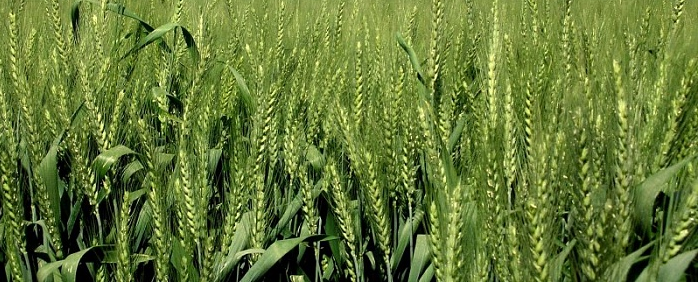 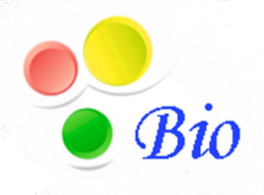 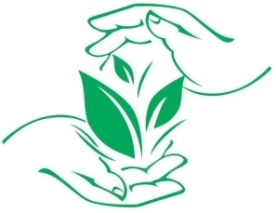 БЮДЖЕТНОГО УЧРЕЖДЕНИЯ«РОССИЙСКИЙ СЕЛЬСКОХОЗЯЙСТВЕННЫЙ ЦЕНТР» ПО КРАСНОДАРСКОМУ КРАЮИНФОРМАЦИОННОЕ  СООБЩЕНИЕАграриям Кубани рекомендовано проведение фитоэкспертизы.Использование протравителей надежно защищает всходы от болезней, вредителей и почвенной инфекции. Важно! Применение пестицидов и агрохимикатов в сельскохозяйственном производстве проводится только после предварительного обследования сельскохозяйственных угодий (посевов, производственных помещений). В соответствии с гигиеническими требованиями СанПиН 1.2.2584-10 п. 2.19.   Строго соблюдать регламент применения, правила личной гигиены  и техники безопасности.350051, Краснодарский край, г. Краснодар, ул. Рашпилевская, д. 329Телефоны:  224-69-79, 224-68-26, факс 210-01-76-mail: stzr@mail.ru, www. rsc23.ruВыбор наиболее эффективного протравителя и его оптимальной нормы расхода должен осуществляться только на основе квалифицированной фитоэкспертизы семян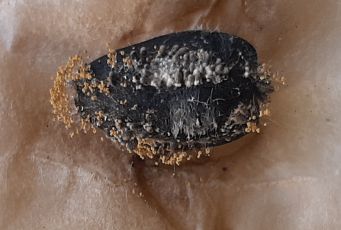 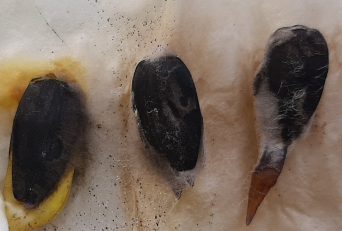 Ежегодно семенной материал озимых колосовых и яровых культур  имеет инфекционную нагрузку целого комплекса заболеваний - фузариозов, головневых, альтернариоза, гельминтоспориозов, спорыньи,  серой, белой и пепельной гнилей, оливковой плесени, аскохитоза, плесневения семян, бактериозов,  что снижает полевую всхожесть, энергию прорастания семян, густоту стояния растений, всходы  преждевременно поражаются  заболеваниями.  Все это осложняет фитосанитарную ситуацию на посевах с/х культур. Проведение фитоэкспертизы семенного материала является обязательным приемом в технологии возделывания  с/х культур. Ежегодно семенной материал озимых колосовых и яровых культур  имеет инфекционную нагрузку целого комплекса заболеваний - фузариозов, головневых, альтернариоза, гельминтоспориозов, спорыньи,  серой, белой и пепельной гнилей, оливковой плесени, аскохитоза, плесневения семян, бактериозов,  что снижает полевую всхожесть, энергию прорастания семян, густоту стояния растений, всходы  преждевременно поражаются  заболеваниями.  Все это осложняет фитосанитарную ситуацию на посевах с/х культур. Проведение фитоэкспертизы семенного материала является обязательным приемом в технологии возделывания  с/х культур. 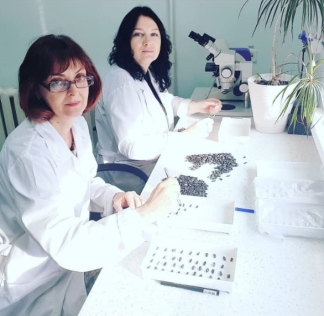 В настоящее время специалистами  филиала ФГБУ «Россельхозцентр» по Краснодарскому краю проводится активная работа по  независимой фитоэкспертизе семенного материала яровых культур - подсолнечника, сои, гороха, яровой пшеницы, ярового ячменя, рапса, риса и т.д. В настоящее время специалистами  филиала ФГБУ «Россельхозцентр» по Краснодарскому краю проводится активная работа по  независимой фитоэкспертизе семенного материала яровых культур - подсолнечника, сои, гороха, яровой пшеницы, ярового ячменя, рапса, риса и т.д. По результатам фитоэкспертизы определяется видовой состав семенной инфекции и в зависимости от фитосанитарного состояния проанализированных партий выдаются рекомендации по экономически выгодному протравливанию семян на каждую  партию. По результатам фитоэкспертизы определяется видовой состав семенной инфекции и в зависимости от фитосанитарного состояния проанализированных партий выдаются рекомендации по экономически выгодному протравливанию семян на каждую  партию. 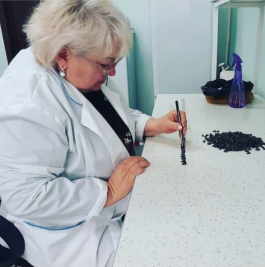 